Praca zdalna ZP1Propozycja zajęć dla dzieci uczęszczających na lekcję religii w Przedszkolu nr 16 i 141                                                             (zajęcia za okres od 12 – 16 kwietnia 2021 roku)Temat: Siostra Faustyna Apostołką Bożego Miłosierdzia.Witajcie przedszkolaki          Tak niedawno świętowaliśmy uroczystości zmartwychwstania Pana Jezusa, a już mamy kolejną niedzielę, którą obchodzimy jako niedzielę Miłosierdzia Bożego.          Dzisiaj chciałabym, abyście się dowiedzieli, dlaczego to takie ważne święto dla wszystkich przyjaciół Jezusa.          Wszystko zaczęło się od serca ubogiej dziewczyny, która bardzo pokochała Pana Jezusa. Miała na imię Faustyna,  a nazywała się Kowalska. Mieszkała z rodzicami koło Łodzi w niewielkiej wiosce Głogowiec. Od wczesnego dzieciństwa ciężko pracowała na gospodarstwie pomagając rodzicom, a potem jako pomoc domowa u innych ludzi.       Kiedy miała 20 lat została siostrą zakonną. Dalsze swoje życie ofiarowała na służbę Panu Jezusowi, którego bardzo kochała. Pan Jezus nie zostawił tej miłości bez odpowiedzi, ale ukazał się jej, aby powierzyć ważne zadanie. Pan Jezus prosił, aby została Jego sekretarką i pisała w swoich dzienniczkach (zeszycikach) opowiadania o tym jaki jest Bóg. Jak siostra Faustyna to zadanie wypełniała, pokaże wam krótki filmik pt.:             „Historia pewnej zakonnicy”https://www.youtube.com/watch?v=apqMGz_phts            Poznaliście już historię siostry Faustyny i jej spotkania z Panem Jezusem.                 Na polecenie Pana Jezusa Faustyna nauczyła ludzi na całym świecie modlitwy, która nazywa się : Koronka do Miłosierdzia Bożego.Ciekawi zapewnie jesteście czym jest miłosierdzie?MIŁOSIERDZIE TO PRZEBACZENIE ZA DARMO – z miłości.          Np. gdy ktoś zniszczył ci ulubiony samochodzik, to możesz powiedzieć – odkup mi, ale masz jeszcze inną możliwość, możesz powiedzieć – trochę mi przykro, ale nie martw się, mam jeszcze inne samochody w domu, ale proszę cię nie rób tak więcej.                  To jest twoje miłosierdzie, przebaczenie z miłości.W wolnej chwili możecie pokolorować obrazek. Pozdrawiam Was serdecznie p. Hania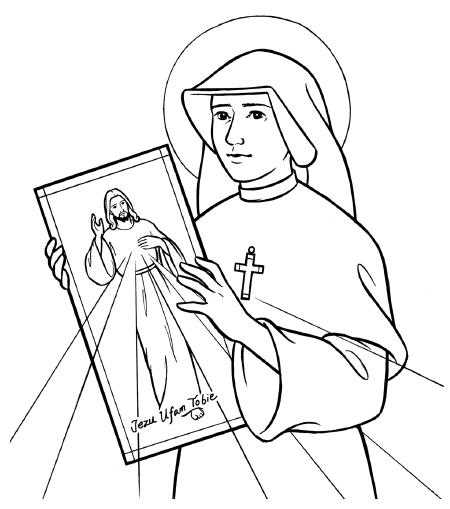 